РЕСПУБЛИКА ДАГЕСТАНРЕСПУБЛИКА ДАГЕСТАНМУНИЦИПАЛЬНОЕ БЮДЖЕТНОЕ ОБЩЕОБРАЗОВАТЕЛЬНОЕ УЧРЕЖДЕНИЕ МУНИЦИПАЛЬНОЕ БЮДЖЕТНОЕ ОБЩЕОБРАЗОВАТЕЛЬНОЕ УЧРЕЖДЕНИЕ «ДЕЛИЧОБАНСКАЯ СРЕДНЯЯ ОБЩЕОБРАЗОВАТЕЛЬНАЯ ШКОЛА»«ДЕЛИЧОБАНСКАЯ СРЕДНЯЯ ОБЩЕОБРАЗОВАТЕЛЬНАЯ ШКОЛА»368628 Дербентский район с. Деличобан ул. Дербентская 23№  69 от  14.08.2020 г368628 Дербентский район с. Деличобан ул. Дербентская 23№  69 от  14.08.2020 г368628 Дербентский район с. Деличобан ул. Дербентская 23№  69 от  14.08.2020 г                                                            ПРИКАЗОб усилении контроля организации
 и качества питания в МБОУ «Деличобанская СОШ»На основании СП 3.1/2.4.3598-20 «Санитарно-эпидемиологические требования к устройству, содержанию и организации работы образовательных организаций и других объектов социальной инфраструктуры для детей и молодежи в условиях распространения новой коронавирусной инфекции (COVID-19)», письма Роспотребнадзора от 14.02.2020 № 02/2230-2020-32 «О проведении профилактических и дезинфекционных мероприятий в организациях общественного питания и пищеблоках образовательных организаций», в связи с неблагополучной ситуацией по новой коронавирусной инфекцииПРИКАЗЫВАЮ:1. Усилить с 1 сентября   2020 года  в МБОУ «Деличобанская »контроль организации и качества питания.2. Медработнику:измерять температуру работников пищеблока два раза в день;фиксировать результаты замеров в журнале здоровья;не допускать к работе работников пищеблока с проявлениями симптомов острых респираторных инфекций (повышенная температура, кашель, насморк);3. Завхозу Мусаевой М.Г.:ежедневно выдать работникам пищеблока запас одноразовых масок (исходя из продолжительности рабочей смены и смены масок не реже 1 раза в 3 часа) для использования их при работе с детьми;обеспечить работникам пищеблока дезинфицирующими салфетками, кожными антисептиками для обработки рук, дезинфицирующими средствами;разместить на информационных стендах памятки по заболеваниям.4. Работникам пищеблока соблюдать меры профилактики:часто мыть руки с мылом и обрабатывать их кожными антисептиками;носить одноразовые маски, соблюдая график их ношения;проводить дезинфекцию столовой посуды;проводить дезинфекцию кухонной посуды по окончании рабочей смены.5. Уборщику помещений пищеблока:проводить дезинфекцию помещений столовой по окончании рабочей смены (или не реже чем через 6 часов);проветривать и обеззараживать воздух в помещениях пищеблока;проводить влажную уборку помещений с использованием дезинфицирующих средств.6. Секретарю Ахмедовой Э.Б. довести настоящий приказ до сведения указанных в нем лиц под подпись.7. Специалисту ИКТ разместить данный приказ на сайте школы.8. Контроль исполнения настоящего приказа возложить на ответственного за организацию питания Мусаевой М.Г.Директор                                   Муталимова Г.ММ.п.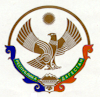 